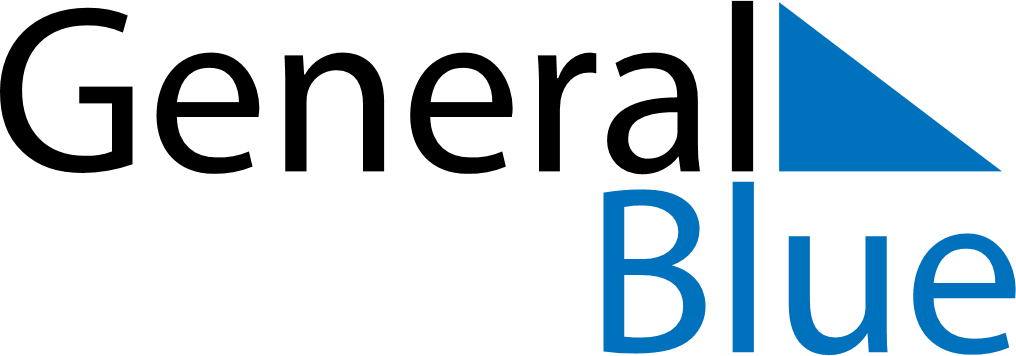 February 2020February 2020February 2020February 2020ReunionReunionReunionSundayMondayTuesdayWednesdayThursdayFridayFridaySaturday12345677891011121314141516171819202121222324252627282829